Al Dirigente ScolasticoISTITUTO COMPRENSIVOSELVAZZANO 2Il/la sottoscritto/a _________________________________________________________ in qualità dicognome e nome Docente Assistente Amministrativo	                                           Collaboratore scolasticoin servizio con contratto a tempo _________________________________________________________indeterminato/determinatodichiarala propria disponibilità a svolgere ore eccedenti in sostituzione dei colleghi assenti nei plessi:____________________________________________________________________________e nei giorni e ore:______________________________________________________________________________________________________________________________________________________________________            ___________________________________________________________________________________Data_________________________Firma_______________________________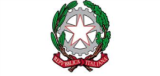 ISTITUTO COMPRENSIVO SELVAZZANO2DISPONIBILITA’ ORE ECCEDENTIDOCENTIATA